JETS OF ZAMBIAProgram for the Regional JETS Fair, Olympiads and Quizzes JULY 2017.THEME: 	‘MEETING OUR COUNTRY’S TECHNOLOGY NEEDS THROUGH USER FRIENDLY INNOVATIONS.’Day 1: WEDNESDAY,  5TH  JULY, 2017. – ARRIVAL DAY.Registration of District teams and their patrons and matrons.Submitting food staff and other essentials  to the host School   -     Identification and selection of Quiz masters and time keepers for Primary, Junior and             senior quiz -     Meeting of Organizing Committee with District representatives- Assignment of roles and       responsibilities-    Setting up the data committee and markers of OlympiadsDay 2: THURSDAY, 6TH JULY, 2017.08:00 – 09:00 hrs	- Official opening                                        Opening prayer                                      National anthem                                       Welcoming remarks - Host head Teacher                                      Introductions –                                       Host DEBS                                      Speech by the Guest of honor                                     09:00 – 12:00 hrs	- Starting of Primary quiz, Olympiads for primary, junior and senior  categories09:00 - 09:30hrs         	- Meeting with adjudicators- Setting up of projects /viewing of projects/exhibitions09:30 –12:30hrs	- Adjudicating of primary, junior senior and open category projects12:30 – 14:00hs	Lunch14:00 – 17:00 hrs.	- Junior quiz / adjudicating of projects continue / 17:30 – 20:00 hrs.       - Supper /entertainment 18:00 – 20:00hrs	-Marking of Olympiads starts / entertainment Day 3: FRIDAY , 9TH JUNE, 2017.06:30 – 08:00 hrs	Breakfast08:00 – 10:00 hrs	-Senior quiz starts10:00 – 11:00hrs	-Receiving of results  11:00 – 13:00 hrs	-Compilation of Results/ Packaging of prizes by Provincial Executive Committee11:00 – 12:00 hrs	-Printing certificates	12:00 – 13:00hrs         -lunch  14:00 -  15:00hrs         -Announcements of results and prize giving ceremony and departure                                 COMMITTEES:Secretariat	-    Mr. Kaiyira supervisorMr. Mwape Mr. BandaProject Adjudication       - Mr. Tesho SupervisorMr. SiyingwaMr. ChalweAwards committee  	Mrs. Chitomombo SupervisorMs. KalubaMrs. JereQuiz and Olympiads Mr. Silweya  Mr. Muduli	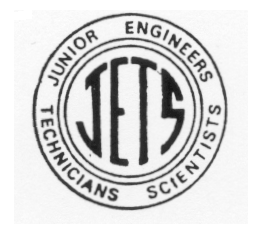 